Maths learning support video linksWeek 1 maths linksMonday 11th January – equivalent fractionsTuesday 12th January – simplifying fractionsWednesday 13th January – converting between fractions and mixed numbers https://vimeo.com/467394996    and  https://vimeo.com/468942374 Thursday 14th January – Fractions on a number lineFriday 15th January – ArithmeticWeek 2 maths linksMonday 18th January – comparing fractions using a common denominatorTuesday 19th January – Adding and subtracting lesson 1Wednesday 20th January – Adding and subtracting lesson 2Thursday 21st  January – Adding mixed numbersFriday 22nd January – Arithmetic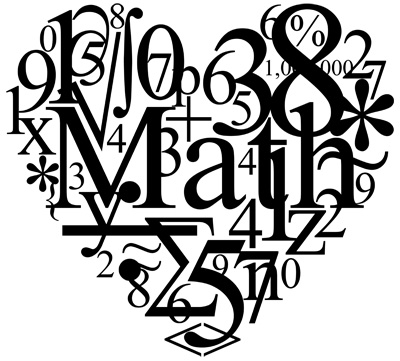 